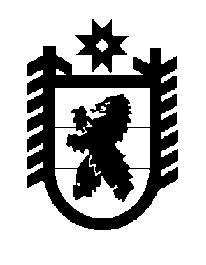 Российская Федерация Республика Карелия    ПРАВИТЕЛЬСТВО РЕСПУБЛИКИ КАРЕЛИЯПОСТАНОВЛЕНИЕот  7 апреля 2016 года № 134-Пг. Петрозаводск О внесении изменений в Положение о Министерстве 
здравоохранения и социального развития Республики Карелия Правительство Республики Карелия п о с т а н о в л я е т:Внести в Положение о Министерстве здравоохранения и социального развития Республики Карелия, утвержденное постановлением Правительства Республики Карелия от 11 октября 2010 года № 216-П «Об утверждении Положения о Министерстве здравоохранения и социального развития Республики Карелия» (Собрание законодательства Республики Карелия, 2010, № 10, ст. 1307; 2011, № 6, ст. 891; № 7, ст. 1077; 2012, № 1, ст. 60; № 6, ст. 1142; № 11, ст. 2027; 2013, № 2, ст. 250; № 4, ст. 613; № 12, ст. 2282; 2014, № 9, 
ст. 1638; № 12, ст. 2311; 2015, № 4, ст. 674; № 5, ст. 931; Официальный интернет-портал правовой информации (www.pravo.gov.ru), 17 декабря 
2015 года, № 1000201512170009), следующие изменения:1) в пункте 7 слова «по согласованию с уполномоченным федеральным органом исполнительной власти» исключить;2) в пункте 9:в подпункте 24:в абзаце третьем слова «, государственным академиям наук» исключить;в абзаце четвертом слова «, государственным академиям наук» исключить;в абзаце пятом слова «, государственным академиям наук» исключить;дополнить подпунктом 53.2 следующего содержания:«53.2) реализует в установленных сферах деятельности мероприятия по содействию развитию конкуренции в Республике Карелия;»;3) в пункте 11 слова «по согласованию с уполномоченным федеральным органом исполнительной власти» исключить.             Глава Республики  Карелия                       			      	        А.П. Худилайнен